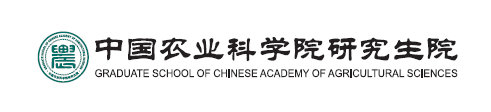 外 国 留 学 生 入 学 申 请 表APPLICATION FORM FOR STUDY IN CAAS 第一部分/Part I请申请人认真阅读本表最后一页的注意事项，准确无误填写下列各项。Please carefully read the instructions given at the last page and fill in the form accurately. Please do NOT alter this form!个人信息/Personal Information二、联系信息/Contact Information三、报考志愿/Application Preference四、受教育情况与工作经历/Education Background and Working Experience 19. 最高学历/Highest Certificate20. 教育背景(从高中时代起,按先后顺序填写)/Educational Background (From High School, in Chronological Order)21. 当前工作/Current Job22. 工作经历（从大学毕业后写起，按时间顺序填写）Work Experience (After Undergraduate Study, in Chronological Sequence)23. 语言能力/Language proficiency24.特长爱好/Specialty/Hobby25.已发表的代表性论著/ Representative Published Papers/Works五、亲属、推荐人及在华联系人信息26. 家庭成员/Family Member27. 紧急情况联系人（不能是学生）/Contact Person in Case of Emergency (Student cannot be the contact person):28. 推荐人/References29. 是否曾在华学习或工作/ Have you ever studied or worked in China?是/  Yes学习或工作单位/Name of the institution or employer                                                                           时间/Duration自/From       年/Year    月/Month至/To       年/Year    月/Month否/  No.30. 申请奖学金/ Applying for Scholarships(You can apply for multiple scholarship; No more than one scholarship can be awarded)  Graduate School of CAAS Scholarship     Chinese Government Scholarship     Beijing Government Scholarship GSCAAS-OWSD Fellowship    Scholarships supported by international organization, foreign governments   Self-support     Other Scholarships31. 其他需要说明的问题/Other information you would like to provide                                                                                         声明/Declarations:                                                                                                                                 申请人保证:/I hereby affirm:申请表中所填写内容和提供的材料真实无误。/ All information and materials given in this form are true and correct.在华期间，遵守中国法律、法规，不从事危害中国社会秩序的、与本人来华学习身份不符合的活动。/During my stay in China, I shall abide by the laws and decrees of the Chinese government, and will not participate in any activities in China which are deemed to be adverse to the social order of China and are inappropriate to the capacity as a student and researcher.在学期间，遵守中国农业科学院的校纪、校规， 全心投入学习和研究，尊重教学安排。/ During my study in China, I shall abide by the rules and regulations of the CAAS, and concentrate on my studies and researches, and follow the teaching programs arranged by CAAS.按规定期限修完学业，按期回国，不无故在华滞留。I shall return to my home country as soon as I complete my scheduled program in China, and will not extend my stay without valid reasons.申请人签字/Signature:                                       日期/Date:                                          （无此签名，申请无效/ The application will be invalid without applicant’s signature）第二部分/Part II注意事项/Important Notes:1. 请用中文或英文填写。请用电脑打印或蓝色或黑色钢笔认真填写。请在所选框项内划“√”表示。不按规定填写的申请表将视作无效。Please read carefully the important notes before filling out the form. Please complete the form in Chinese or English. Please type or fill in black or blue ink. Please indicate with ‘√’in the blank “”chosen.2. 无论申请人是否被录取，所有材料恕不退还。Application materials will not be returned regardless of the result of application.3. 如果有需要申请中国政府奖学金资助，请填写相应的中国政府奖学金项目申请表，并随此入学申请表一起提交Applicants who need to apply for Chinese Government Scholarship (CGS) may need to submit the CGS application form along with this application form.4. 汇款信息/BANK DETAILS开户名称/Beneficiary: 中国农业科学院研究生院/The Graduate School of Chinese Academy of Agricultural Sciences开户银行/Bank: 交通银行农科院支行/Bank of Communication Beijing Branch Nongkeyuan Subbranch银行账号Account number: 110060435018001069766SWIFT CODE: COMMCNSHBJG所附材料/Documents Attached： 护照个人信息页复印件/Photocopy of passport (at least 2 years validity) personal information page; 最高学位证书公证件/Highest diploma (notarized photocopy); 最高学位学习成绩单原件或公证件/Academic transcripts of the most advanced studies (Original copy or notarized photocopy); 两名副教授（或相当职称）以上学者的书面推荐信（原件）/Two reference letters from two Professors or experts with equal titles in related fields (Original copy); 个人简历和研究计划/ CV and research proposal (no less than 400 words for visiting scholars, no less than 500 words for postgraduates); 语言能力要求/Language Proficiency Requirements: English Language Certificate; Or score reports of TOEFL, IELTS, CEFR, etc.; Or score reports of the Chinese Proficiency Test (HSK); 发表论文和学位论文/Photocopies of degree thesis abstract, complete thesis (in soft copy) needed if it is written in English, and abstracts of maximum 5 representative academic papers (full paper are preferred), please do not submit the photocopies of unpublished papers; 单位同意函/Verification of current employer or working unit (NOC letter); 体检证明/Foreigner Physical Examination Form (Please take health examination in the hospitals designated by the Chinese Embassy); 导师接收函/Acceptance letter from host supervisor. Applicants with acceptance letter from CAAS supervisors are preferred.Please indicate with ‘√’in the blank “”chosen as “”. Do NOT alter this form!1. 姓/Surname 名/Given Name      Photo            2. 中文姓名/Chinese Name (If any)3. 性别/Sex Male      Female      Photo            4. 出生日期/Date of Birth (yy-mm-dd)5. 出生地点/Place of Birth (City/Province/Country)      Photo            6. 国籍/Nationality7. 护照号码/Passport No      Photo            8. 护照类别/Passport Type Ordinary Passport    Other Passport9. 护照有效期/Passport Expiry Date       Photo            10. 婚姻状况/Marital Status Married    Single11. 宗教信仰/Religious Belief (If any) Christianity     Islam    Hinduism Buddhism      Other12. 永久通讯地址/Permanent Address12. 永久通讯地址/Permanent Address12. 永久通讯地址/Permanent Address电话/Tel.传真/Fax  邮编/Postcode13. 目前通讯地址/Current Correspondence Address13. 目前通讯地址/Current Correspondence Address13. 目前通讯地址/Current Correspondence Address电话/Tel.传真/Fax 邮编/Postcode14. 电子邮件/Email Address15. 备用电子邮件/Backup Email Address15. 备用电子邮件/Backup Email Address16. 学生类别/Student Category applying for Master Student      PhD Student Visiting Scholar    Senior Visiting Scholar17.1 研究所/ Name of the CAAS Institute17.2 学习专业/Title of Major(Program)17.3 授课语言/Expected Instructing Language     English      Chinese17.4 导师/ Name of the Host Supervisor17.5 接受调剂/Agree with changing to another institute/supervisor? Yes      No18. 学习时间/ Duration of Study (yy-mm):自/From         至/To           18. 学习时间/ Duration of Study (yy-mm):自/From         至/To           研究计划/Research Proposal (ATTACHED ADDITIONAL SHEET IF NEEDED)研究计划/Research Proposal (ATTACHED ADDITIONAL SHEET IF NEEDED)19.1 最高学位/Highest Degree Obtained/to be Obtained Bachelor's Degree(acquired)   Bachelor's Degree(in school) Master's Degree(acquired)    Master's Degree(in school)Doctoral Degree(acquired)    Doctoral Degree(in school)19.2 获得或将获得时间/Degree Obtaining Date19.3 毕业院校/ Name of the graduated university19.4所在国家/Country the graduated university belongs to学校Institution地点Location(City, Country)在校时间Duration/From-to主修专业Study Field21.1 当前工作单位或在读院校/Name of the Current Employer or School/University21.1 当前工作单位或在读院校/Name of the Current Employer or School/University21.2 当前职业/Current Position21.3 工作地点/Location (City, Country)工作单位Employer地点Location(City, Country)起止时间Duration/From-to职务及职称Position23.1 母语/Mother Language是否为官方语言/Official Language or Not Yes      No23.2 汉语水平/Chinese Proficiency-HSK Level   1  2  3  4  5  6   N/A考试时间/Date of Test (yy-mm-dd)考试成绩/Test Score可否使用中文学习/Can you study in Chinese or Not  Yes     No23.3 英语是否为官方语言/Is English an Official Language in your country or Not    Yes     No23.3 英语是否为官方语言/Is English an Official Language in your country or Not    Yes     No英语水平考试种类Name of English Proficiency Test  TOEFL  IELTS  CEFR  GRE  Other考试时间/Date of Test (yy-mm-dd)考试成绩/Test Score可否使用英文学习/Can you Study in English or Not   Yes      No23.4 其他语言/Other Language 其他语言水平/Other Language Proficiency 特长爱好/Specialty/Hobby :                                                                        序号ID作者排序Author Rank发表年份Year of Publication论文题目Title of Paper12345序号ID论著类型Type of Publication卷（期）Volume (Issue)页码Page期刊名称/会议名称/著作名称Name of Journal/Conference/Academic Work1Journal Article Conference Paper2Journal Article Conference Paper3Journal Article Conference Paper4Journal Article Conference Paper5Journal Article Conference Paper姓名Full Name                                 关系Relationship职业Occupation                      电话Telephone姓名Full Name                                 与申请人关系Relationship职业Occupation                      电话Telephone目前通讯地址/Current Correspondence Address目前通讯地址/Current Correspondence Address传真/Fax电子邮件/Email姓名Full Name工作单位Employer职务及职称Professional Title联系电话Telephone电子邮箱Email本页由导师和研究所/院系填写This page is to be filled in by the applicant’s supervisor and host institutite.本页由导师和研究所/院系填写This page is to be filled in by the applicant’s supervisor and host institutite.本页由导师和研究所/院系填写This page is to be filled in by the applicant’s supervisor and host institutite.本页由导师和研究所/院系填写This page is to be filled in by the applicant’s supervisor and host institutite.本页由导师和研究所/院系填写This page is to be filled in by the applicant’s supervisor and host institutite.本页由导师和研究所/院系填写This page is to be filled in by the applicant’s supervisor and host institutite.学生姓名国    籍导师姓名工作单位职称/职务联系电话Email导师意见：评语（请从英语/汉语水平，专业知识及运用能力，科研态度、兴趣及与导师研究课题相关性等方面评价）2. 担任申请人导师（请选择√）：  同意      不同意3. 如无其他资助，是否同意推荐该生为研究生院奖学金：    同意      不同意导师签名：                                              日期：       年      月     日导师意见：评语（请从英语/汉语水平，专业知识及运用能力，科研态度、兴趣及与导师研究课题相关性等方面评价）2. 担任申请人导师（请选择√）：  同意      不同意3. 如无其他资助，是否同意推荐该生为研究生院奖学金：    同意      不同意导师签名：                                              日期：       年      月     日导师意见：评语（请从英语/汉语水平，专业知识及运用能力，科研态度、兴趣及与导师研究课题相关性等方面评价）2. 担任申请人导师（请选择√）：  同意      不同意3. 如无其他资助，是否同意推荐该生为研究生院奖学金：    同意      不同意导师签名：                                              日期：       年      月     日导师意见：评语（请从英语/汉语水平，专业知识及运用能力，科研态度、兴趣及与导师研究课题相关性等方面评价）2. 担任申请人导师（请选择√）：  同意      不同意3. 如无其他资助，是否同意推荐该生为研究生院奖学金：    同意      不同意导师签名：                                              日期：       年      月     日导师意见：评语（请从英语/汉语水平，专业知识及运用能力，科研态度、兴趣及与导师研究课题相关性等方面评价）2. 担任申请人导师（请选择√）：  同意      不同意3. 如无其他资助，是否同意推荐该生为研究生院奖学金：    同意      不同意导师签名：                                              日期：       年      月     日导师意见：评语（请从英语/汉语水平，专业知识及运用能力，科研态度、兴趣及与导师研究课题相关性等方面评价）2. 担任申请人导师（请选择√）：  同意      不同意3. 如无其他资助，是否同意推荐该生为研究生院奖学金：    同意      不同意导师签名：                                              日期：       年      月     日研究所/院系招生意见： 1. 入学申请材料初审（请选择√）： 通过   未通过2. 拟录取意见（请选择√）：  同意    ` 不同意3. 学习专业（根据中国农科院研究生院招生专业目录填写）：                      ；专业代码：         4. 学习方式： 全日制   联合培养                    5. 授课语言： 英语   汉语6. 提名该生申报奖学金类型： 中国政府奖学金   研究生院奖学金  其他（请注明）7. 其他（如有，请说明）：                                                                      我单位承诺负责该生在学期间的学习和生活相关事宜，做好该生的管理、监督和服务工作。                                                                  研究所公章负责人签字：                                                日期：     年     月     日研究所/院系招生意见： 1. 入学申请材料初审（请选择√）： 通过   未通过2. 拟录取意见（请选择√）：  同意    ` 不同意3. 学习专业（根据中国农科院研究生院招生专业目录填写）：                      ；专业代码：         4. 学习方式： 全日制   联合培养                    5. 授课语言： 英语   汉语6. 提名该生申报奖学金类型： 中国政府奖学金   研究生院奖学金  其他（请注明）7. 其他（如有，请说明）：                                                                      我单位承诺负责该生在学期间的学习和生活相关事宜，做好该生的管理、监督和服务工作。                                                                  研究所公章负责人签字：                                                日期：     年     月     日研究所/院系招生意见： 1. 入学申请材料初审（请选择√）： 通过   未通过2. 拟录取意见（请选择√）：  同意    ` 不同意3. 学习专业（根据中国农科院研究生院招生专业目录填写）：                      ；专业代码：         4. 学习方式： 全日制   联合培养                    5. 授课语言： 英语   汉语6. 提名该生申报奖学金类型： 中国政府奖学金   研究生院奖学金  其他（请注明）7. 其他（如有，请说明）：                                                                      我单位承诺负责该生在学期间的学习和生活相关事宜，做好该生的管理、监督和服务工作。                                                                  研究所公章负责人签字：                                                日期：     年     月     日研究所/院系招生意见： 1. 入学申请材料初审（请选择√）： 通过   未通过2. 拟录取意见（请选择√）：  同意    ` 不同意3. 学习专业（根据中国农科院研究生院招生专业目录填写）：                      ；专业代码：         4. 学习方式： 全日制   联合培养                    5. 授课语言： 英语   汉语6. 提名该生申报奖学金类型： 中国政府奖学金   研究生院奖学金  其他（请注明）7. 其他（如有，请说明）：                                                                      我单位承诺负责该生在学期间的学习和生活相关事宜，做好该生的管理、监督和服务工作。                                                                  研究所公章负责人签字：                                                日期：     年     月     日研究所/院系招生意见： 1. 入学申请材料初审（请选择√）： 通过   未通过2. 拟录取意见（请选择√）：  同意    ` 不同意3. 学习专业（根据中国农科院研究生院招生专业目录填写）：                      ；专业代码：         4. 学习方式： 全日制   联合培养                    5. 授课语言： 英语   汉语6. 提名该生申报奖学金类型： 中国政府奖学金   研究生院奖学金  其他（请注明）7. 其他（如有，请说明）：                                                                      我单位承诺负责该生在学期间的学习和生活相关事宜，做好该生的管理、监督和服务工作。                                                                  研究所公章负责人签字：                                                日期：     年     月     日研究所/院系招生意见： 1. 入学申请材料初审（请选择√）： 通过   未通过2. 拟录取意见（请选择√）：  同意    ` 不同意3. 学习专业（根据中国农科院研究生院招生专业目录填写）：                      ；专业代码：         4. 学习方式： 全日制   联合培养                    5. 授课语言： 英语   汉语6. 提名该生申报奖学金类型： 中国政府奖学金   研究生院奖学金  其他（请注明）7. 其他（如有，请说明）：                                                                      我单位承诺负责该生在学期间的学习和生活相关事宜，做好该生的管理、监督和服务工作。                                                                  研究所公章负责人签字：                                                日期：     年     月     日中国农业科学院研究生院意见： 同意录取    不同意录取                                                                   研究生院公章负责人签字：                                              日期：     年     月     日中国农业科学院研究生院意见： 同意录取    不同意录取                                                                   研究生院公章负责人签字：                                              日期：     年     月     日中国农业科学院研究生院意见： 同意录取    不同意录取                                                                   研究生院公章负责人签字：                                              日期：     年     月     日中国农业科学院研究生院意见： 同意录取    不同意录取                                                                   研究生院公章负责人签字：                                              日期：     年     月     日中国农业科学院研究生院意见： 同意录取    不同意录取                                                                   研究生院公章负责人签字：                                              日期：     年     月     日中国农业科学院研究生院意见： 同意录取    不同意录取                                                                   研究生院公章负责人签字：                                              日期：     年     月     日